Maseczki ochronne na twarzW jaki sposób prawidłowo użytkować <strong>maseczki ochronne na twarz</strong>? Jak powinny nosić maskę osoby noszące okulary, by zapobiegać ich parowaniu? Kliknij i dowiedz się więcej!Maseczki ochronne na twarz - jak prawidłowo je użytkować?Nosząc maseczki ochronne na twarz, powinniśmy pamiętać o kilku zasadach, jeśli chcemy, by spełniały one odpowiednio swoją funkcję. Po pierwsze przed założeniem maski należy dokładnie umyć i zdezynfekować ręce. Przy zakładaniu maseczki bardzo ważne jest, aby przylegała ona ściśle do górnej części twarzy i w całości zasłaniała nos i usta. Istotne jest, aby w czasie użytkowania maseczki nie dotykać jej rękami, gdyż potencjalnie jej zewnętrzna warstwa może być zainfekowana. Jeśli zdarzy nam się jej dotknąć, należy natychmiast zdezynfekować ręce. Po zużyciu maseczki trzeba zdjąć ją w odpowiedni sposób, następnie zawinąć w torebkę foliową i wrzucić do odpadów zmieszanych. Po tej czynności również należy dokładnie zdezynfekować ręce. Czy maski są skuteczną ochroną przed wirusem?Maseczki ochronne na twarz zmniejszają ryzyko zarażenia się różnymi chorobami. Stanowią skuteczną barierę mechaniczną przed bakteriami, wirusami czy zarazkami. Ważne jest jednak, aby stosować się do wyżej wymienionych zaleceń, a przede wszystkim zadbać o to, by maska rzeczywiście szczelnie zakrywała usta oraz nos i nie zsuwała się podczas użytkowania.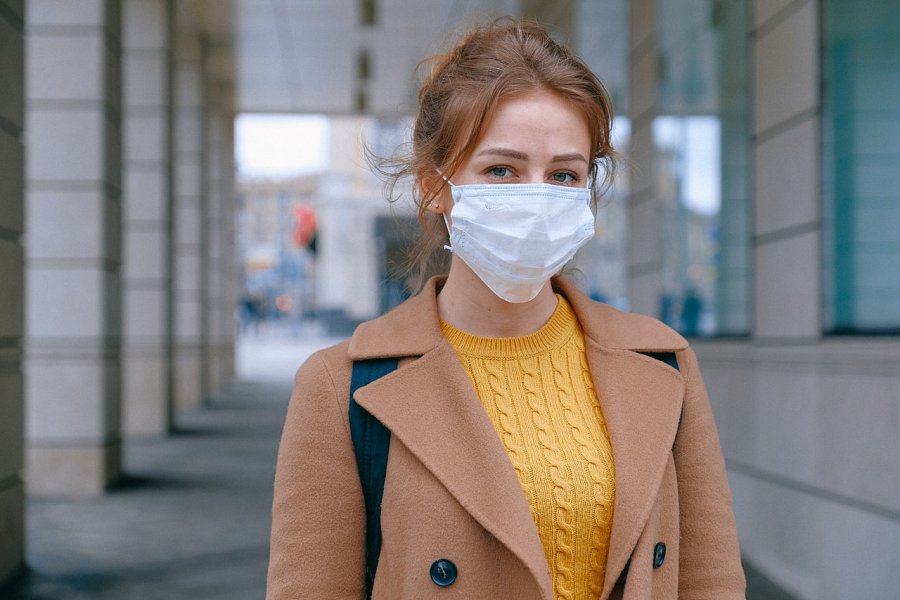 Maseczki ochronne na twarz a okularyWielu ludzi narzeka na to, że maseczki ochronne na twarz są bardzo niekomfortowe. Szczególnie dotyczy to osób noszących okulary, u których obserwuje się ich częste parowanie. Co jest tego przyczyną i jak temu zapobiec? Najczęściej parowanie okularów jest związane z nieprawidłowym dopasowaniem maski. Chcąc ograniczyć parowanie szkieł, powinniśmy ściśle dopasować maseczkę do twarzy. Innym sposobem jest zastosowanie specjalnego sprayu przeciw parowaniu okularów, który według obietnic producentów ma działać nawet do 72h.